OLATUNJI TOLUWALASE BUSOLA MECHANICAL ENGINEERING 19/ENG06/048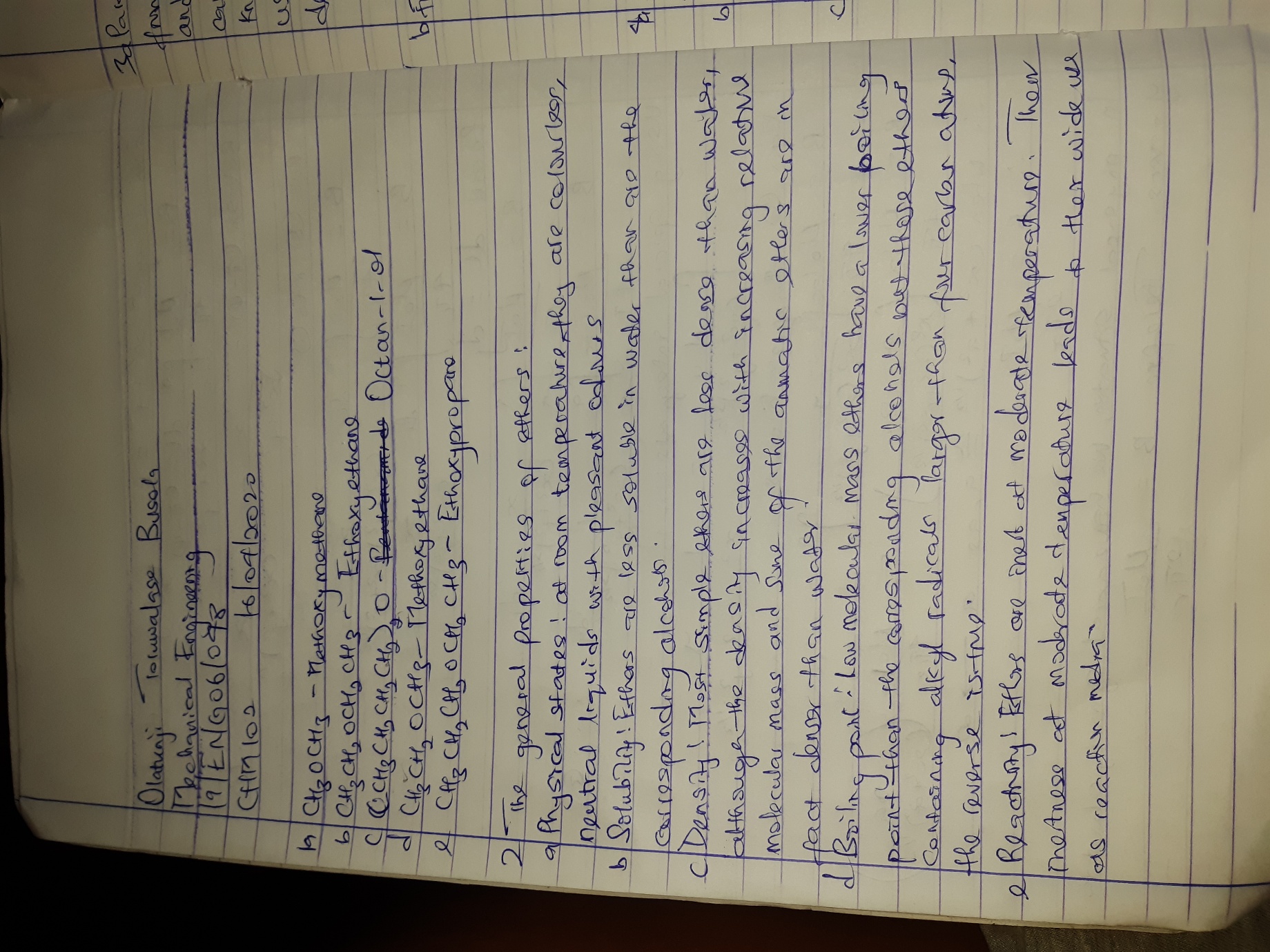 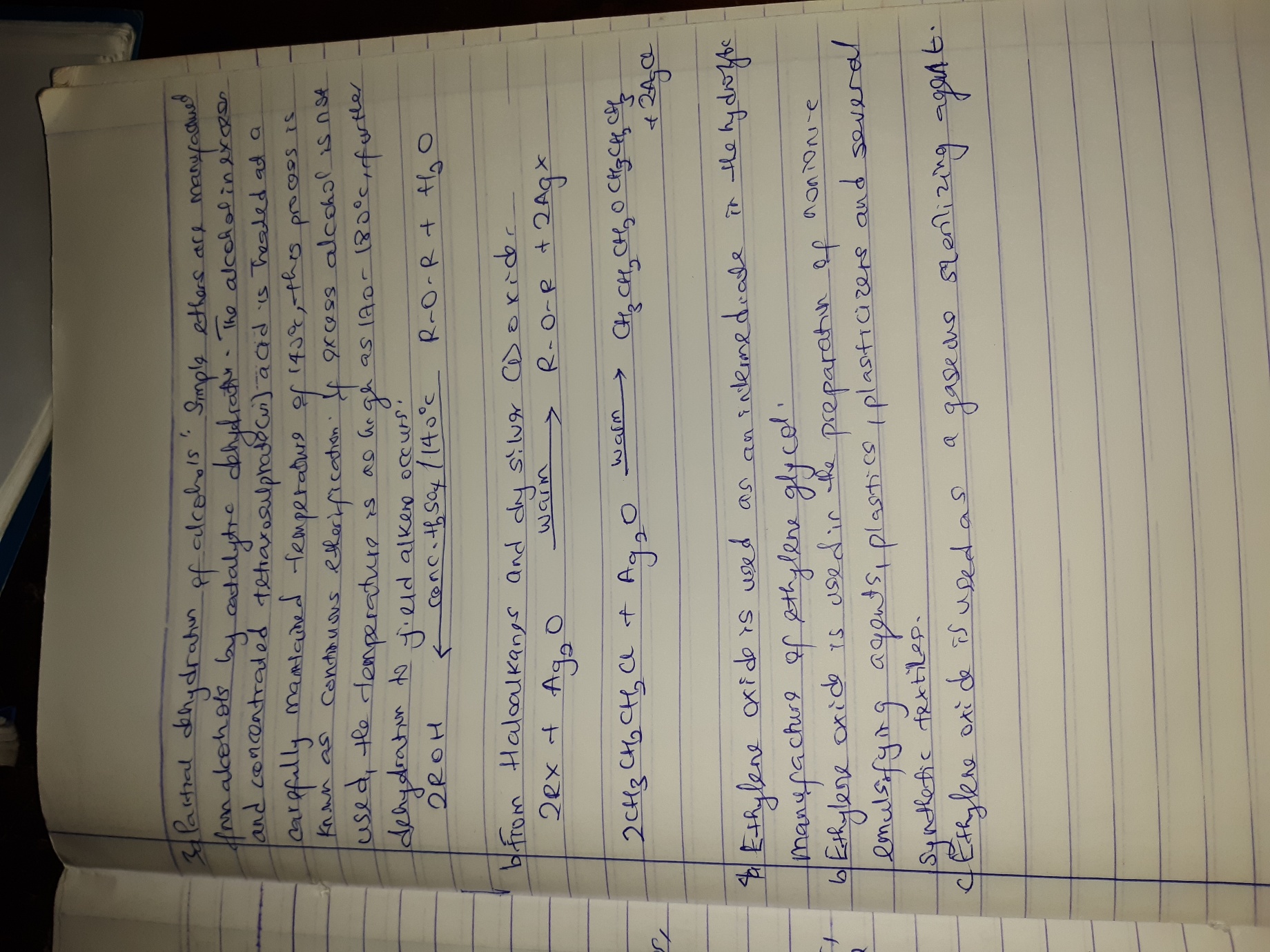 